EMEIEF BAIRRO TAQUARA BRANCAHORTOLÂNDIA: 10  DE MAIO  DE 2021.NOME COMPLETO:_____________________________________________________HOJE É SEGUNDA FEIRA.(CONTEÚDOS A SEREM TRABALHADOS NO DIA: PORTUGUÊS; HISTÓRIA E GEOGRAFIA).1-LEITURA DIÁRIA: POEMA.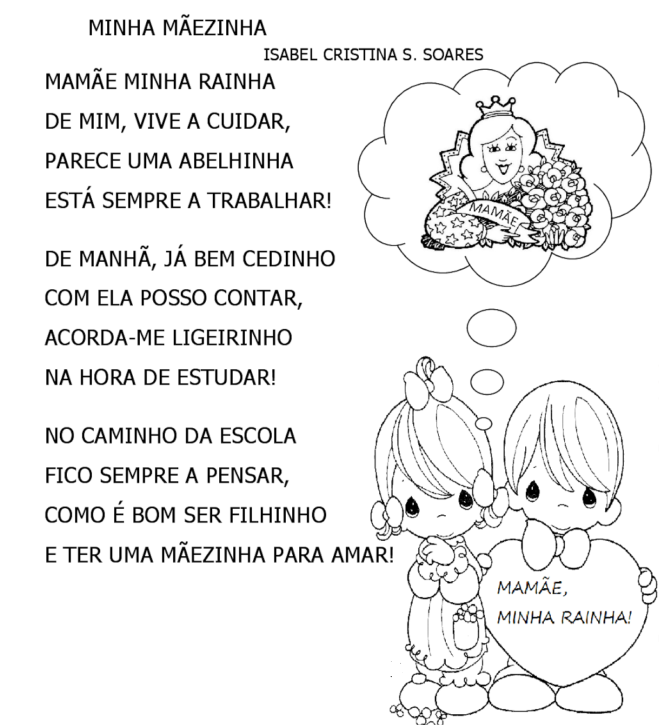 2-OBSERVE AS IMAGENS ABAIXO, PINTE AS FIGURAS QUE REPRESENTAM AS PESSOAS QUE MORAM COM VOCÊ. RECORTE E COLE AS IMAGENS NESTE PORTA RETRATO.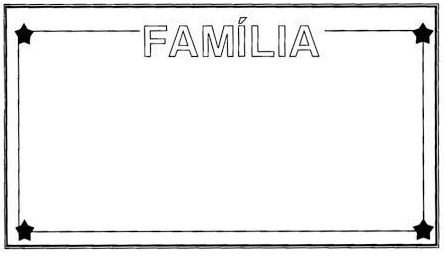 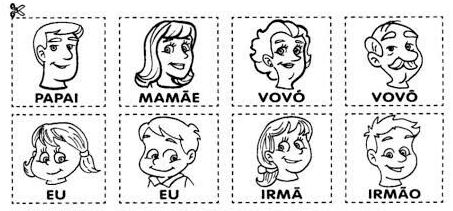 3-VOCÊ CONHECE BEM SUA MÃE? RESPONDA AS PERGUNTAS ABAIXO, PERGUNTANDO À ELA AS SUAS PREFERÊNCIAS.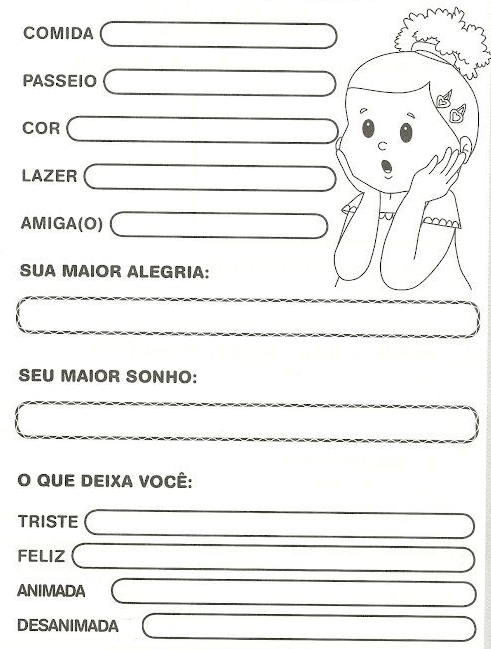 4-AGORA, DESENHE SUA MAMÃE NO ESPAÇO ABAIXO.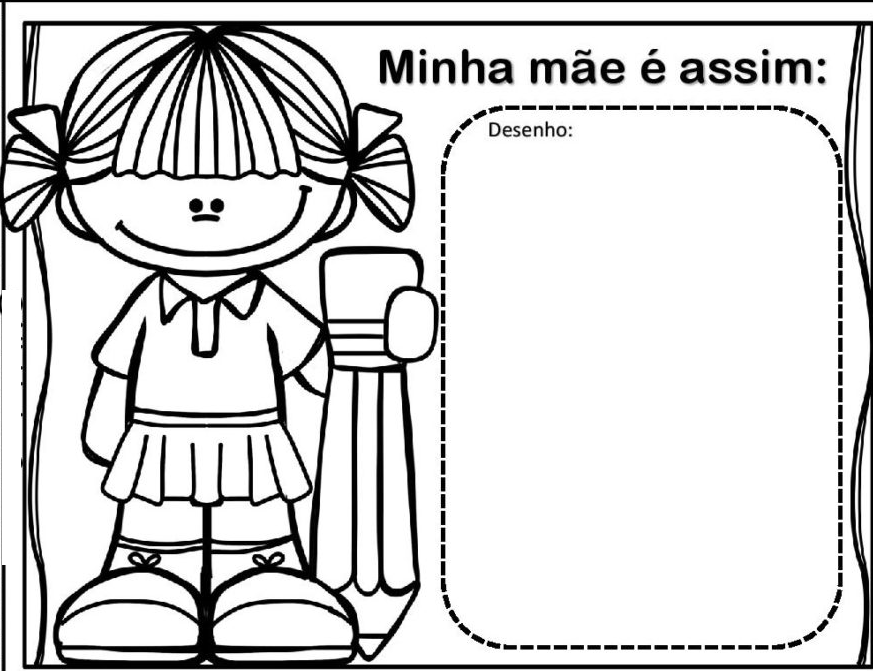 5-A PALAVRA “MAMÃE” COMEÇA COM A LETRINHA “M”, QUE IREMOS ESTUDAR ESTA SEMANA. VAMOS JUNTAR A LETRINHA M COM AS VOGAIS PARA FORMAR A FAMÍLIA SILÁBICA?!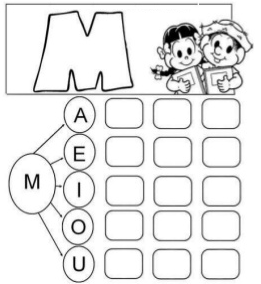 EMEIEF BAIRRO TAQUARA BRANCAHORTOLÂNDIA: 11 DE MAIO DE 2021.NOME COMPLETO:_____________________________________________________HOJE É TERÇA  FEIRA.(CONTEÚDO A SER TRABALHADO NO DIA: PORTUGUÊS).1-LEITURA DIÁRIA: POESIA. 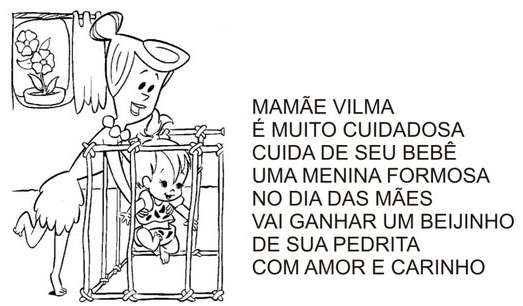 2-NAS PALAVRAS ABAIXO, VOCÊ IRÁ PINTAR AS CONSOANTES E CIRCULAR AS VOGAIS. PRESTE ATENÇÃO!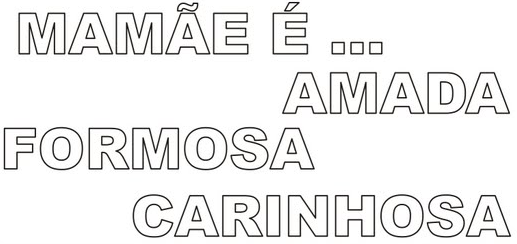 3-EM CADA FILEIRA, VOCÊ IRÁ PINTAR AS IMAGENS CUJO O NOME COMEÇAM COM A SÍLABA QUE ESTÁ EM DESTAQUE. PRESTE ATENÇÃO PARA NÃO PINTAR ERRADO!4-EM SEU CADERNO, COPIE O VERSINHO DA LETRA M ABAIXO.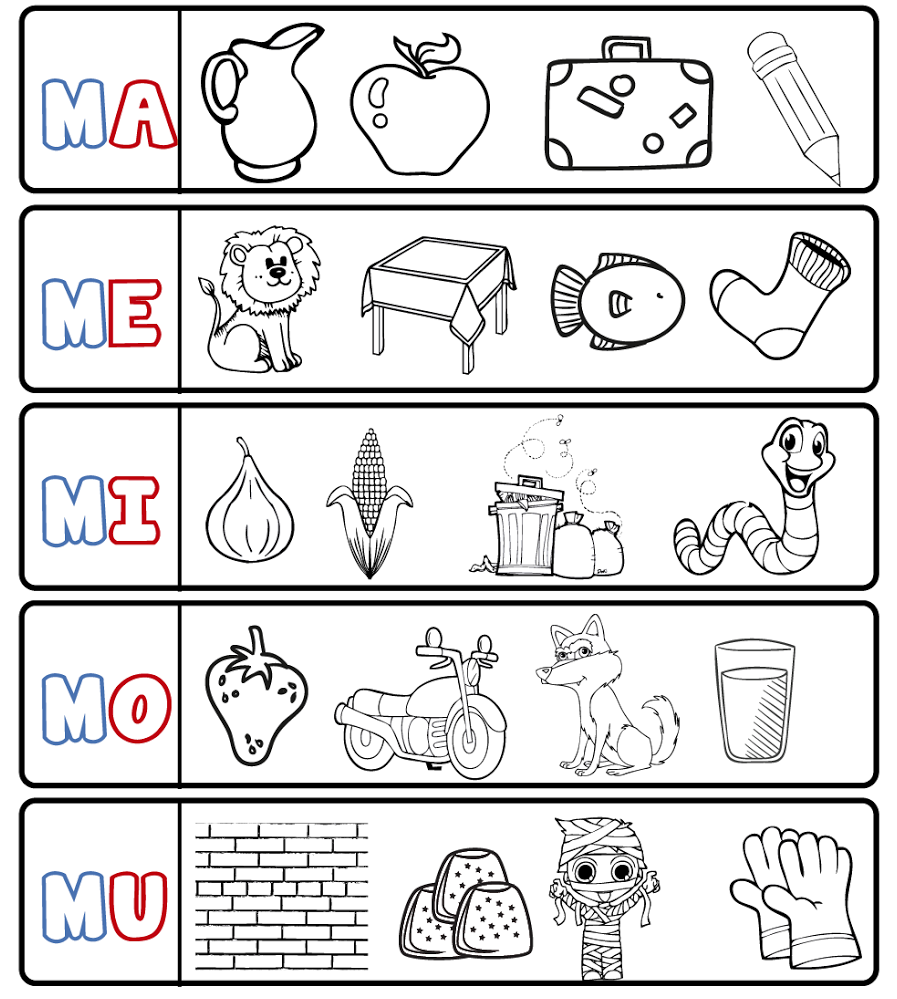 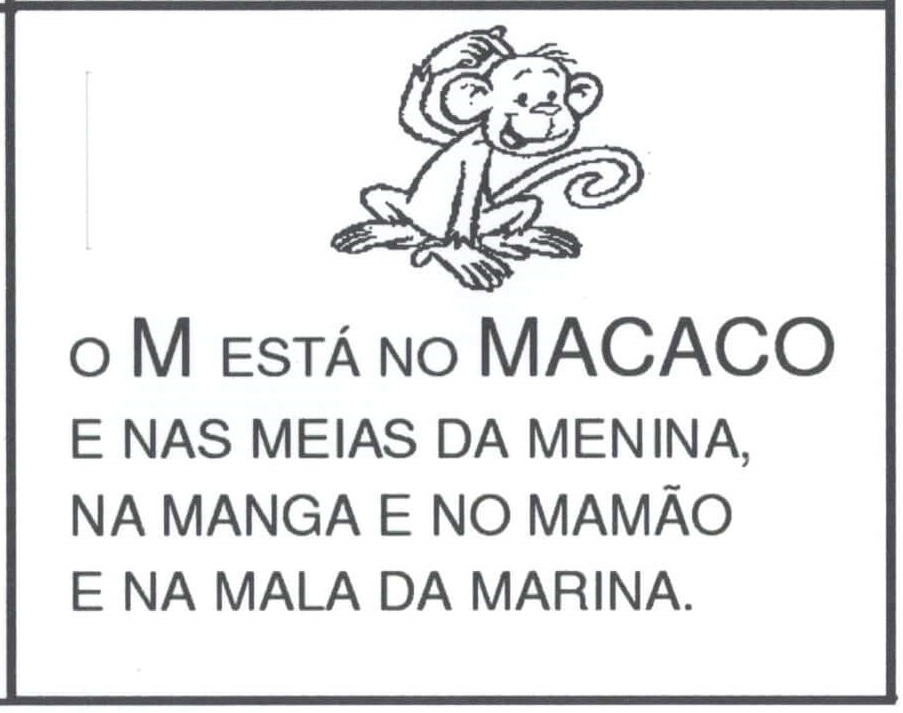 5-PROCURE NO CAÇA PALAVRAS ABAIXO, AS PALAVRAS QUE ESTÃO EM DESTAQUE AO LADO. PINTE AS PALAVRAS QUE VOCÊ ENCONTROU, CADA PALAVRA DE UMA COR DIFERENTE.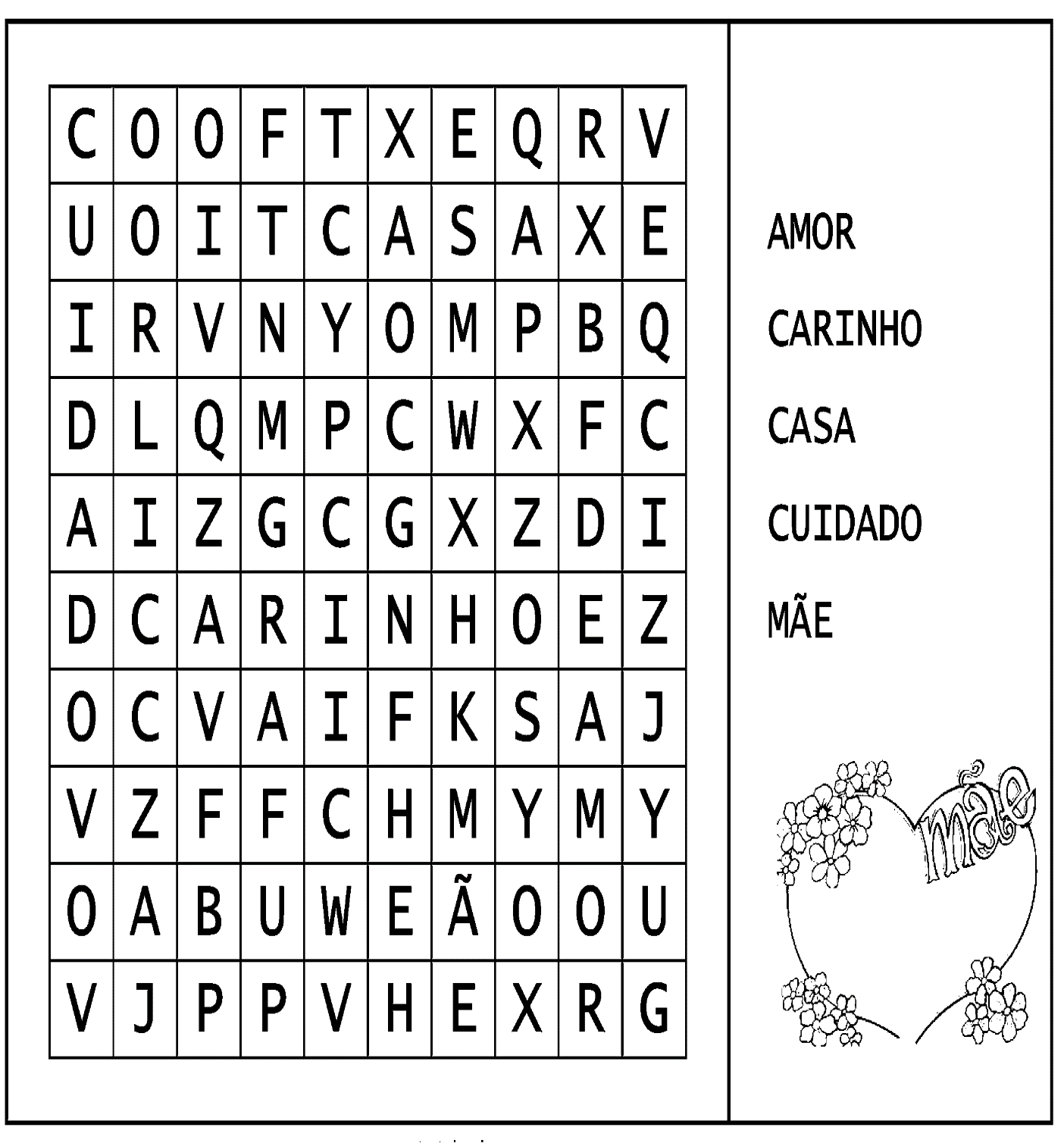 EMEIEF BAIRRO TAQUARA BRANCAHORTOLÂNDIA: 12  DE MAIO  DE 2021.NOME COMPLETO:_____________________________________________________HOJE É QUARTA FEIRA.(CONTEÚDOS A SEREM  TRABALHADOS  NO DIA: CIÊNCIAS E PORTUGUÊS).1-LEITURA DIÁRIA: VALSINHA.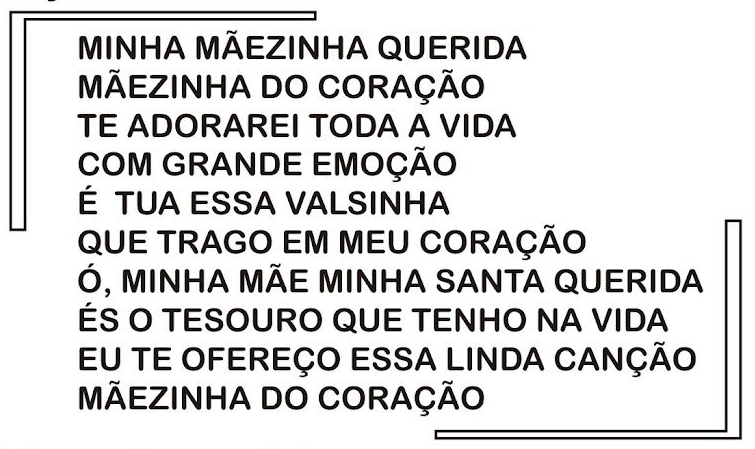 2-NA LEITURA DE HOJE, FALOU SOBRE O CORAÇÃO. VOCÊ CONHECE ESTE ÓRGÃO TÃO IMPORTANTE DO NOSSO CORPO? SABE ONDE ELE FICA E PARA QUE ELE SERVE? ACESSE O LINK ABAIXO E DESCUBRA!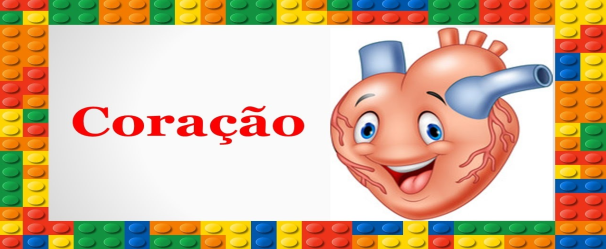 https://www.youtube.com/watch?v=Vwh0LBgMs3U3-AGORA DESENHE NO ESPAÇO ABAIXO, O CORAÇÃO HUMANO (VOCÊ IRÁ DESENHAR DO SEU JEITO). NÃO SE ESQUEÇA DE PINTAR!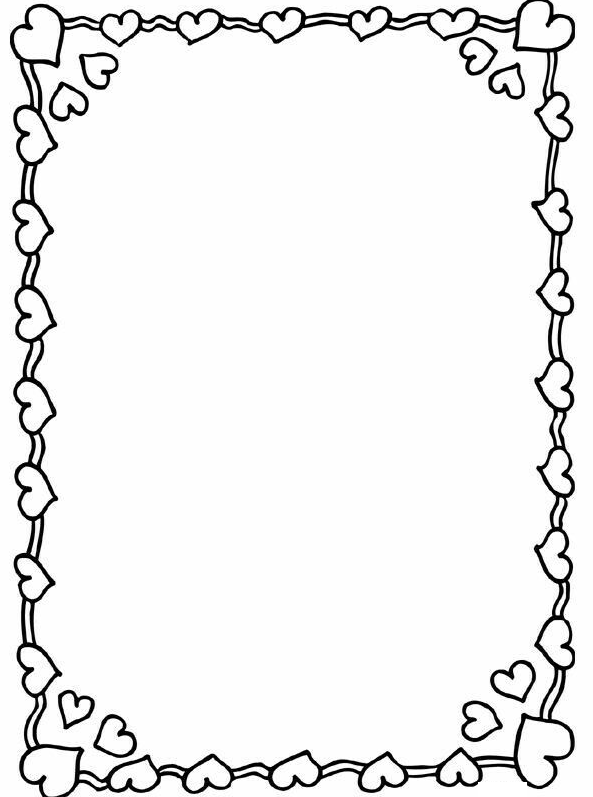 4-COMPLETE AS PALAVRAS ABAIXO COM A SÍLABA INICIAL. PRESTE ATENÇÃO! TODAS AS PALAVRAS COMEÇAM COM A FAMÍLIA SILÁBICA DA LETRA M.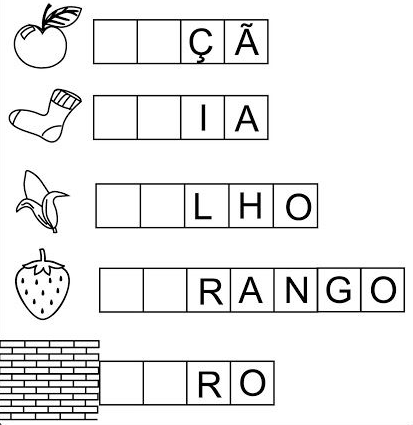 5-VAMOS FAZER UM ACRÓSTICO PARA A MAMÃE?! ESCREVA PALAVRAS DE CARINHO QUE VOCÊ GOSTARIA DE DIZER PARA SUA MAMÃE, QUE COMECEM COMA AS LETRAS ABAIXO. PINTE O DESENHO!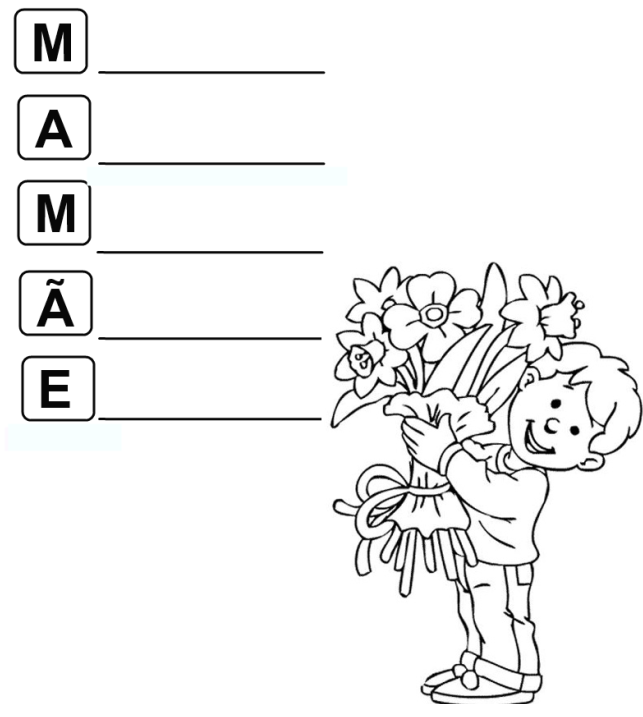 EMEIEF BAIRRO TAQUARA BRANCAHORTOLÂNDIA: 13  DE  MAIO  DE 2021.NOME COMPLETO:_____________________________________________________HOJE É QUINTA  FEIRA.(CONTEÚDO A SER TRABALHADO NO DIA: MATEMÁTICA).1-LEITURA DIÁRIA: RECEITA. 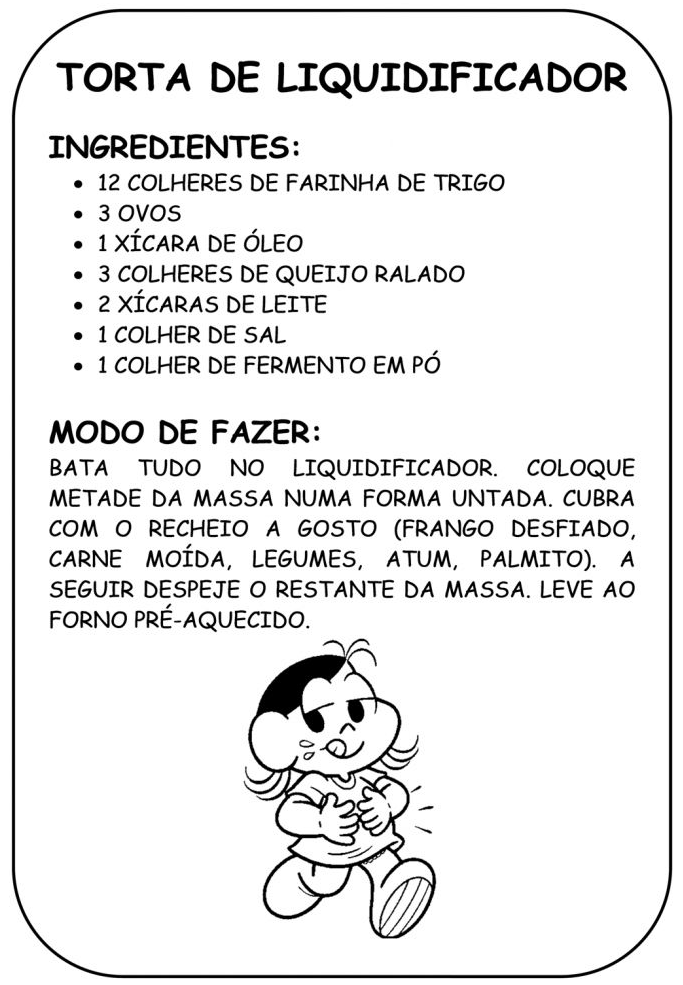 2-NA LEITURA DE HOJE, APARECEM ALGUNS NUMERAIS. ESCREVA ABAIXO OS NUMERAIS QUE APARECEM NESTA RECEITA.____________________________________________________________________3-PREPARE A RECEITA ACIMA JUNTO COM SUA MAMÃE. TIRE FOTO OU GRAVE UM VÍDEO E COMPARTILHE NO GRUPO DE ZAP DA SUA SALA.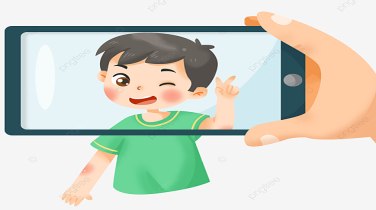 4-LIGUE OS PONTOS SEGUINDO A ORDEM NUMÉRICA. EM SEGUIDA PINTE O DESENHO.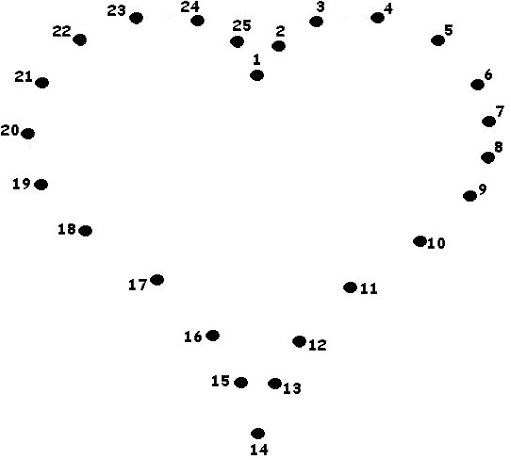 5-A PROFESSORA LUÍZA RESOLVEU FORMAR UMA FILA COM SEUS ALUNOS. OBSERVE COMO A FILA FICOU E RESPONDA ESCREVENDO OS NOMES DOS ALUNOS DE ACORDO COM A ORDEM.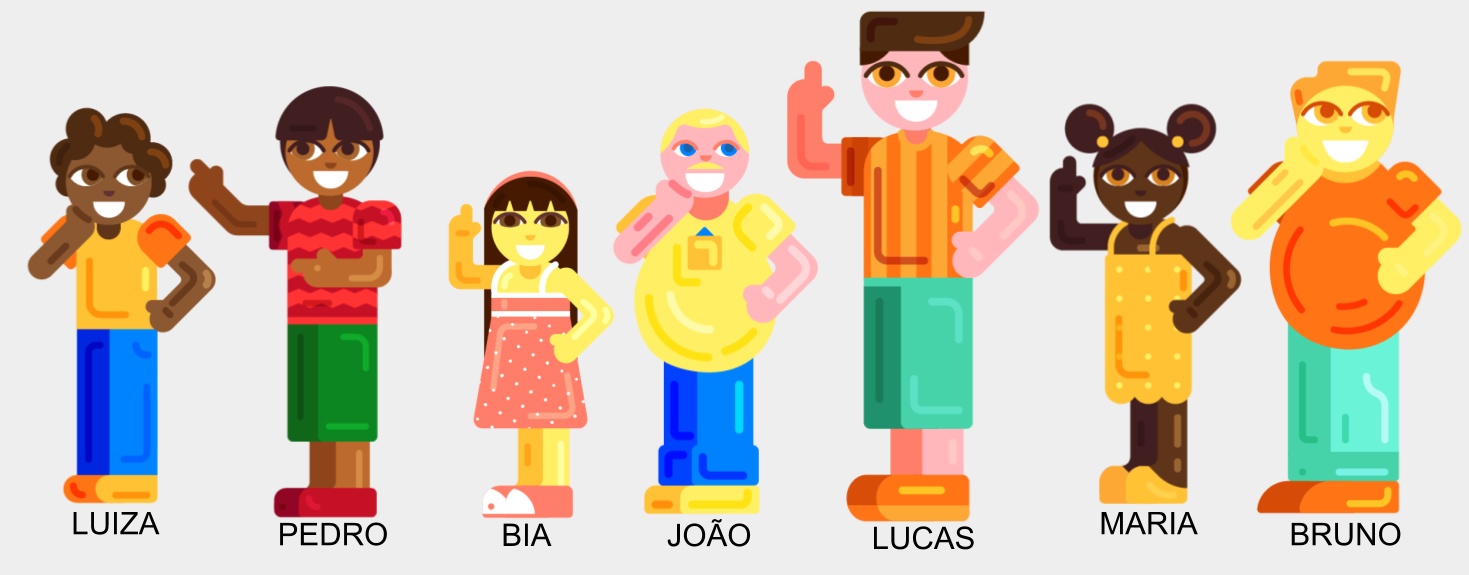 1° ALUNO DA FILA:_____________________________________________________2° ALUNO DA FILA:_____________________________________________________3° ALUNO DA FILA:_____________________________________________________4° ALUNO DA FILA:_____________________________________________________5° ALUNO DA FILA:_____________________________________________________6° ALUNO DA FILA:_____________________________________________________7° ALUNO DA FILA:_____________________________________________________ESSES NÚMEROS SÃO CHAMADOS DE NÚMEROS ORDINAIS, PORQUE INDICAM UMA ORDEM!6-EM SEU CADERNO, FAÇA OS NÚMEROS ORDINAIS DE 1 À 10.7-PESQUISE EM REVISTAS ESTES NÚMEROS ORDINAIS. RECORTE E COLE EM SEU CADERNO.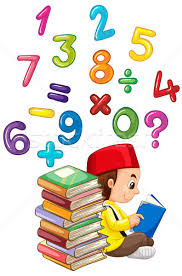 EMEIEF BAIRRO TAQUARA BRANCAHORTOLÂNDIA: 14  DE MAIO DE 2021.NOME COMPLETO:_____________________________________________________HOJE É SEXTA FEIRA.(CONTEÚDO A SER TRABALHADO NO DIA: PORTUGUÊS; MATEMÁTICA).1-LEITURA DIÁRIA: VERSINHO.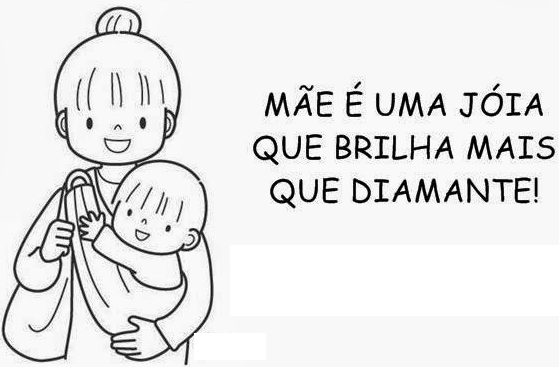 2-NA LEITURA DE HOJE, FALA QUE A MAMÃE É UMA JÓIA. COMPLETE ABAIXO AS QUALIDADES DAS MÃES, ESCREVENDO AS VOGAIS QUE FALTAM PARA COMPLETAR AS PALAVRAS.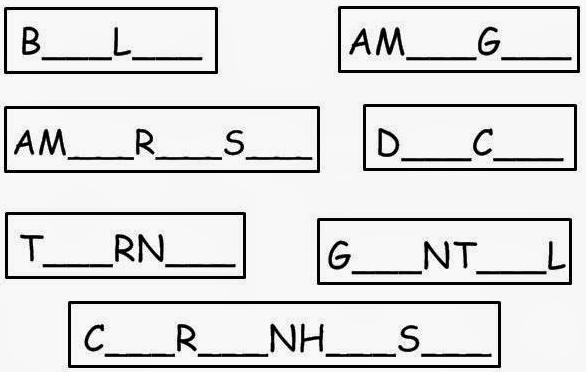 3-VOCÊ AJUDA SUA MAMÃE EM CASA?! PINTE O QUADRADINHO DO QUE VOCÊ FAZ PARA AJUDAR SUA MAMÃE. TIRE UMA FOTO DE UMA DESTAS ATIVIDADES QUE VOCÊ PINTOU E COMPARTILHE LÁ NO GRUPO DE ZAP DA SALA.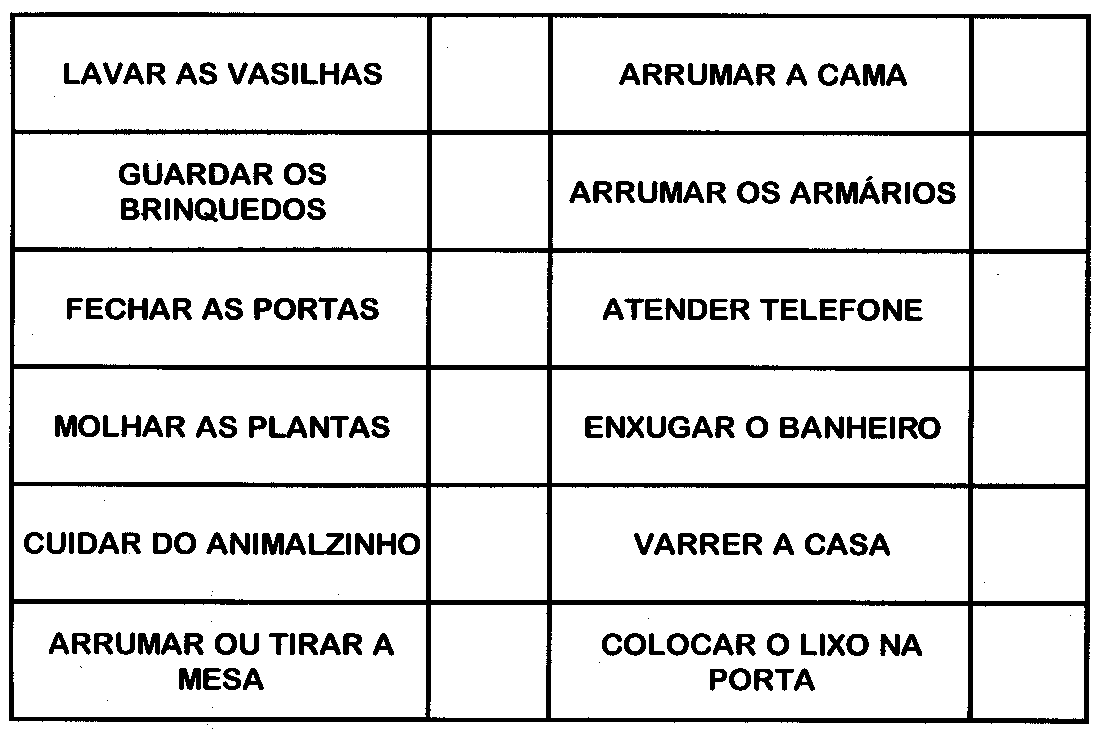 4-COMPLETE O QUADRO ABAIXO COM O QUE SE PEDE.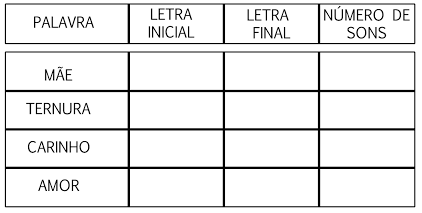 5-ESCREVA AS FAMÍLIAS NUMÉRICAS. FALE EM VOZ ALTA O NOME DE CADA NÚMERO AO ESCREVER.10-______________________________________________________________1920-______________________________________________________________2930-______________________________________________________________3940-______________________________________________________________4950-______________________________________________________________59EMEIEF BAIRRO TAQUARA BRANCAHORTOLÂNDIA: 17  DE MAIO  DE 2021.NOME COMPLETO:_____________________________________________________HOJE É SEGUNDA FEIRA.(CONTEÚDOS A SEREM TRABALHADOS NO DIA: PORTUGUÊS; HISTÓRIA E GEOGRAFIA).1-LEITURA DIÁRIA: HISTÓRIA DA CIDADE DE HORTOLÂNDIA.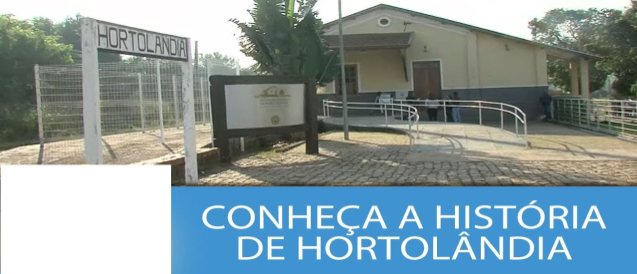 https://www.youtube.com/watch?v=qg655AxdTr42-ESTA REPORTAGEM FOI GRAVADA EM 2019, QUANDO HORTOLÂNDIA ESTAVA COMPLETANDO 28 ANOS. NO DIA 19 DE MAIO DE 2021, HORTOLÂNDIA COMPLETARÁ 30 ANOS DE EMANCIPAÇÃO! ABAIXO VOCÊ TEM A BANDEIRA DA CIDADE DE HORTOLÂNDIA. FAÇA UMA BANDEIRA. NÃO SE ESQUEÇA DE PINTAR DAS MESMAS CORES DA BANDEIRA QUE VOCÊ VÊ!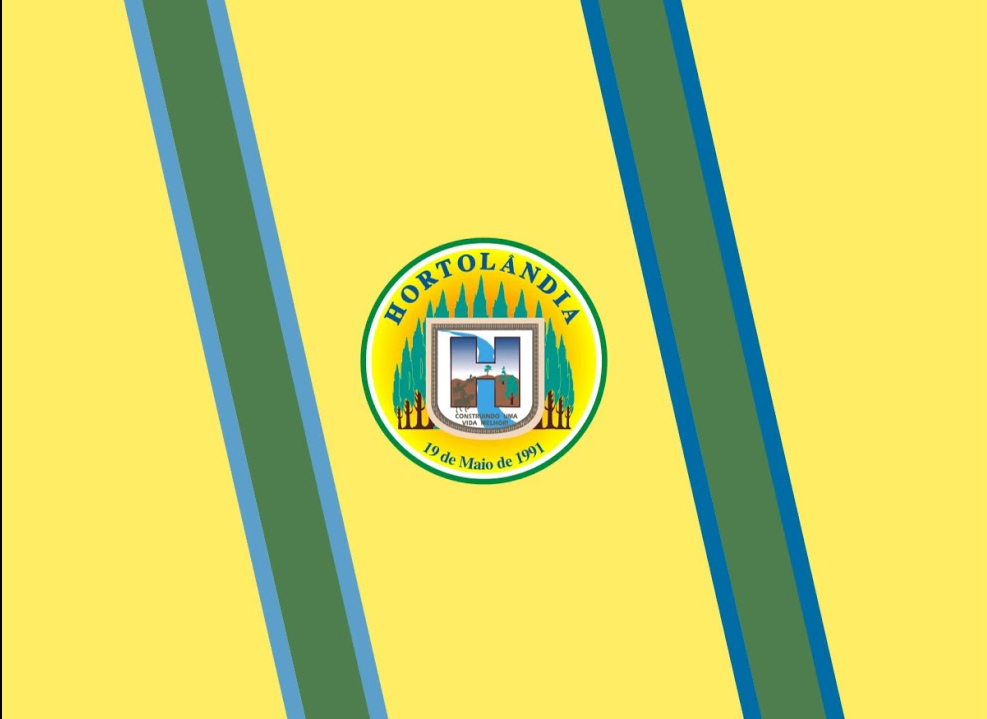 COPIE A BANDEIRA DE HORTOLÂNDIA NESTE ESPAÇO.3-ESTA SEMANA ESTAREMOS ESTUDANDO A LETRA “H”. ESTA É UMA LETRA DIFERENTE, ELA É MUDA, NÃO TEM SOM PRÓPRIO, ELA COPIA O SOM DA VOGAL QUE ESTÁ AO SEU LADO. FORME A FAMÍLIA SILÁBICA DA LETRA H.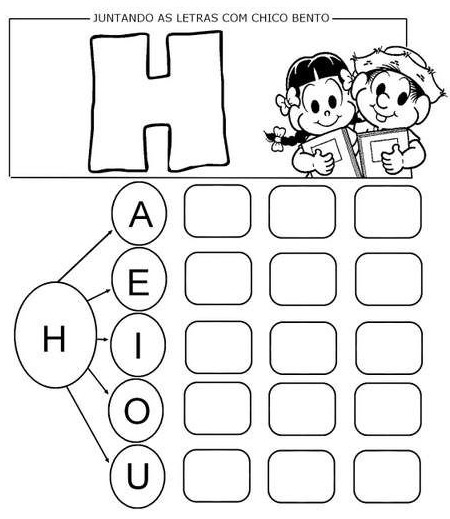 4-ESCREVA NOS QUADRADINHOS A SÍLABA INICIAL DAS IMAGENS ABAIXO. PRESTE ATENÇÃO! ESTAS PALAVRAS COMEÇAM COM A LETRA H, UMA LETRA MUDA QUE COPIA O SOM DA VOGAL AO LADO!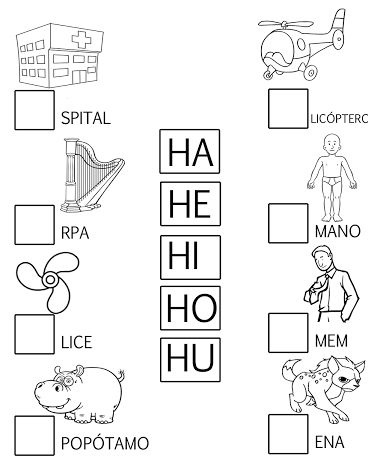 5-EM SEU CADERNO, COPIE A LISTA DE PALAVRAS QUE COMEÇAM COM A LETRA H.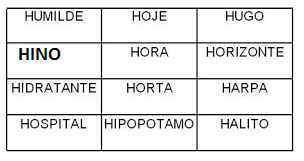 EMEIEF BAIRRO TAQUARA BRANCAHORTOLÂNDIA: 18 DE MAIO DE 2021.NOME COMPLETO:_____________________________________________________HOJE É TERÇA  FEIRA.(CONTEÚDO A SER TRABALHADO NO DIA: PORTUGUÊS).1-LEITURA DIÁRIA: POESIA. 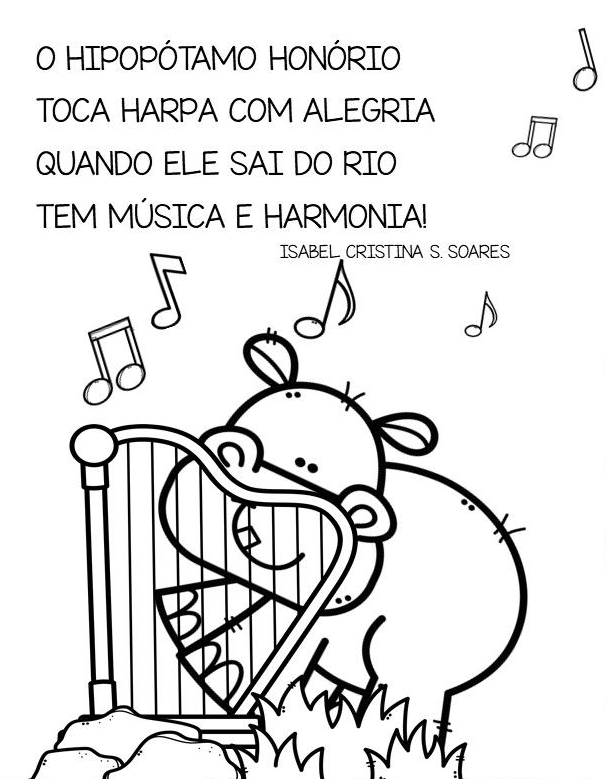 2-PINTE NO TEXTO ACIMA, COM LÁPIS DE COR AMARELO, TODAS AS PALAVRAS QUE INICIAM COM A LETRA H.3-QUAL ANIMAL APARECE NO TEXTO?____________________________________4-QUAL É O NOME DELE?_______________________________________________5-PINTE A IMAGEM DO INSTRUMENTO QUE O HIPOPÓTAMO TOCA: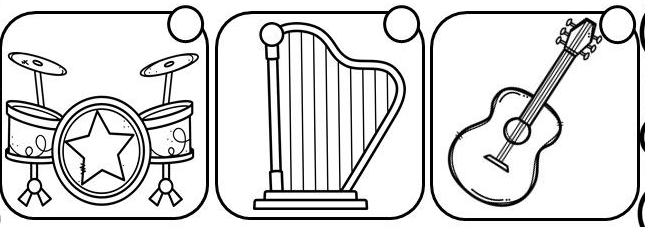 6-RECORTE AS PALAVRAS ABAIXO E COMPLETE AS FRASES. DEPOIS COPIE AS FRASES EM SEU CADERNO. PINTE OS DESENHOS COM CAPRICHO.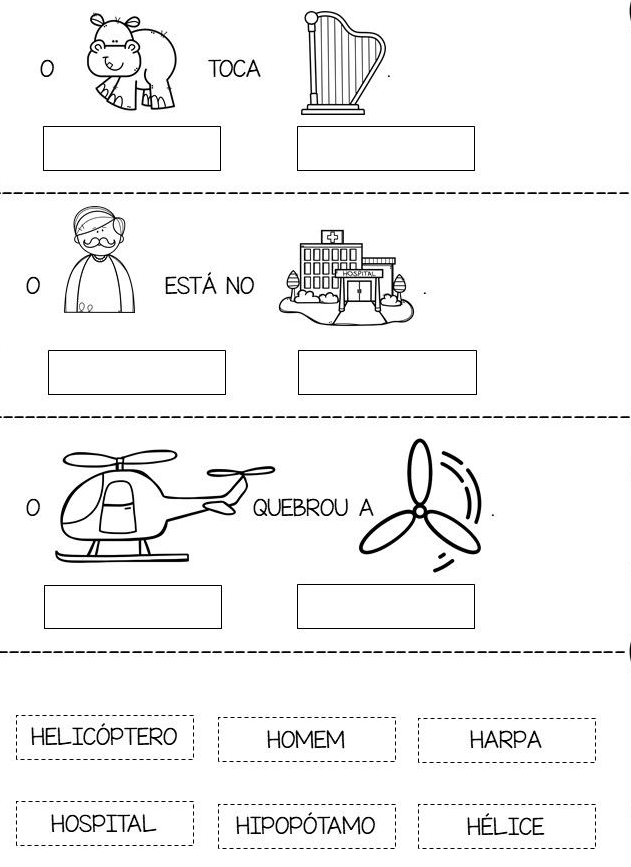 EMEIEF BAIRRO TAQUARA BRANCAHORTOLÂNDIA: 19  DE MAIO  DE 2021.FERIADO – ANIVERSÁRIO DE HORTOLÂNDIA!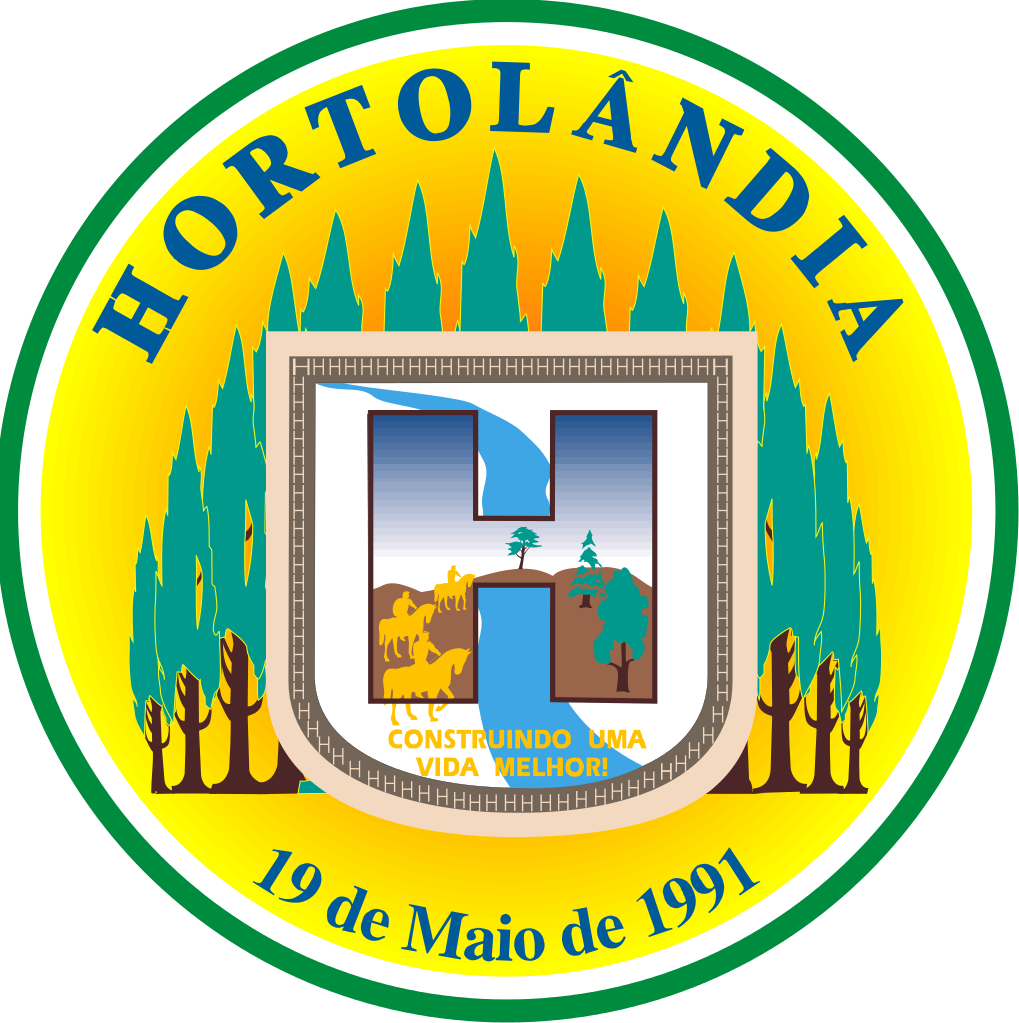 EMEIEF BAIRRO TAQUARA BRANCAHORTOLÂNDIA: 20  DE  MAIO  DE 2021.NOME COMPLETO:_____________________________________________________HOJE É QUINTA  FEIRA.(CONTEÚDO A SER TRABALHADO NO DIA: MATEMÁTICA).1-LEITURA DIÁRIA: VERSINHO.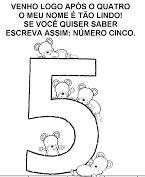 2-VAMOS TREINAR A ESCRITA DO NÚMERO 5 E SEU NOME?! ESCREVA NAS LINHAS ABAIXO.5 – 5 - _______________________________________________________________CINCO – CINCO - _____________________________________________________3-PROCURE EM REVISTAS OU JORNALZINHO DE SUPERMERCADO A IMAGEM 5 ALIMENTOS QUE VOCÊ E SUA FAMÍLIA CONSOMEM, E COLE NO ESPAÇO ABAIXO.4-PINTE AS CAMADAS DO SORVETE DE ACORDO COM AS ORIENTAÇÕES.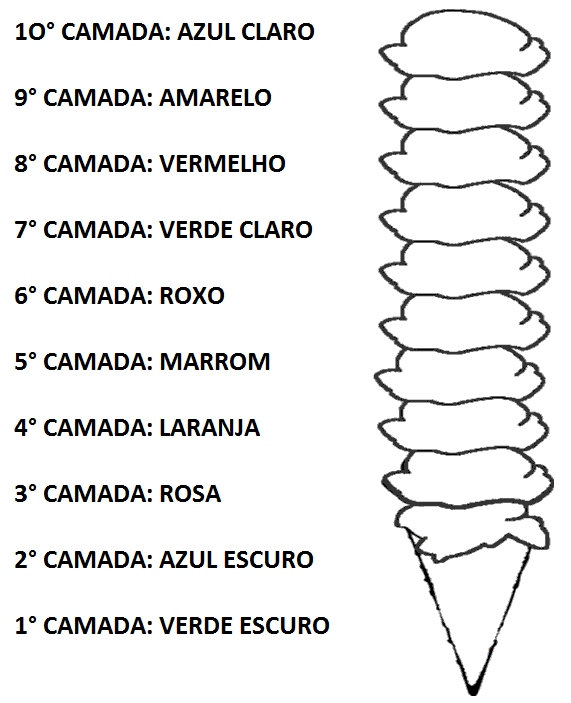 5-EM SEU CADERNO, ESCREVA A ORDEM DECIMALEMEIEF BAIRRO TAQUARA BRANCAHORTOLÂNDIA: 21  DE MAIO DE 2021.NOME COMPLETO:_____________________________________________________HOJE É SEXTA FEIRA.(CONTEÚDO A SER TRABALHADO NO DIA: PORTUGUÊS; MATEMÁTICA).1-LEITURA DIÁRIA: VERSINHO.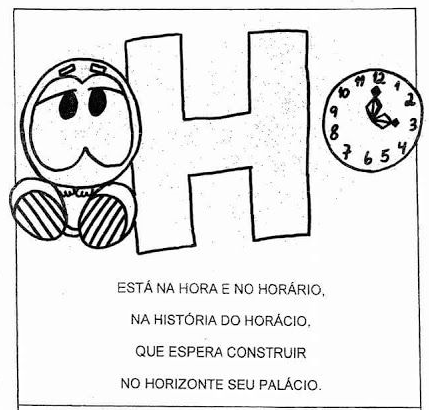 2-PINTE AS PALAVRAS QUE COMEÇAM COM A LETRA H. CADA PALAVRA DE UMA COR DIFERENTE.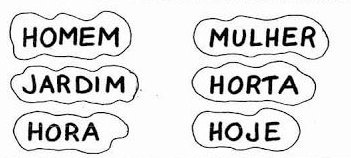 3-ABAIXO ESTÃO ALGUNS RÓTULOS QUE COMEÇAM COM A LETRA H. PESQUISE 1 RÓTULO QUE COMECE COM A LETRA H E COLE EM SEU CADERNO.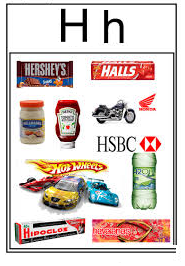 4-ESTAS SÃO AS LETRAS H MAIÚSCULA E MINÚSCULA. PRECURE EM REVISTAS PALAVRAS QUE TENHAM A LETRA H MAIÚSCULA E MINÚSCULA E COLE DENTRO DAS LETRAS ABAIXO. (OBS: A LETRA H PODERÁ ESTAR NO MEIO E NO FIM DAS PALAVRAS).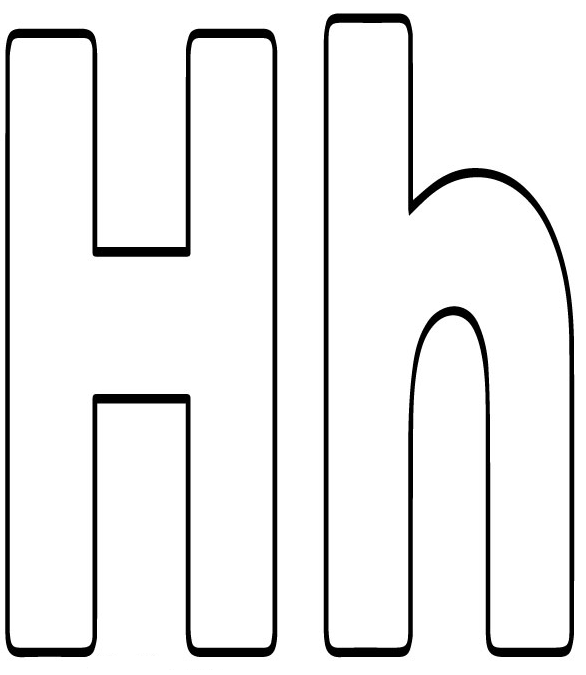 5-COMPLETE O CALENDÁRIO DO MÊS DE MAIO.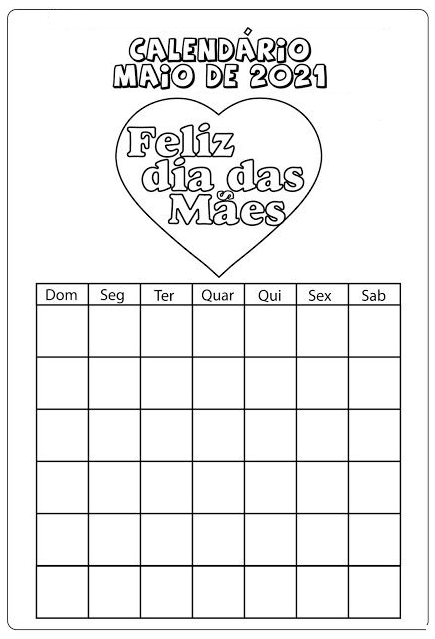 EMEIEF BAIRRO TAQUARA BRANCA.HORTOLÂNDIA: 11/05/2021.SEU NOME COMPLETO.O M ESTÁ NO MACACOE NAS MEIAS DA MENINA,NA MANGA E NO MAMÃOE NA MALA DA MARINA.EMEIEF BAIRRO TAQUARA BRANCA.HORTOLÂNDIA: 13/05/2021.SEU NOME COMPLETO.NÚMEROS ORDINAIS:1° PRIMEIRO2° SEGUNDO3° TERCEIRO4° QUARTO5° QUINTO6° SEXTO7° SÉTIMO8° OITAVO9° NONO10° DÉCIMOEMEIEF BAIRRO TAQUARA BRANCA.HORTOLÂNDIA: 17/05/2021.SEU NOME COMPLETO.LISTA DE PALAVRAS DA LETRA H:HUMILDE – HOJE – HUGO – HINO – HORA – HORIZONTE – HIDRANTE – HORTAHARPA – HOSPITAL – HIPOPÓTAMO – HÁLITO.EMEIEF BAIRRO TAQUARA BRANCA.HORTOLÂNDIA: 18/05/2021.SEU NOME COMPLETO.CÓPIA DAS FRASES:O HIPOPÓTAMO TOCA HARPA.O HOMEM ESTÁ NO HOSPITAL.O HELICÓPTERO QUEBROU A HÉLICE.EMEIEF BAIRRO TAQUARA BRANCA.HORTOLÂNDIA: 20/05/2021.SEU NOME COMPLETO.ORDEM DECIMAL:1° PRIMEIRO – 2° SEGUNDO – 3° TERCEIRO – 4° QUARTO – 5° QUINTO – 6° SEXTO – 7° SÉTIMO – 8° OITAVO – 9° NONO – 10° DÉCIMO.